單元名稱：就是愛營養      日期：   年   月   日       學生:＿＿＿＿   　  教師:＿＿＿＿教學影片網址: https://www.youtube.com/watch?v=WeR8m5h5xw4&feature=youtu.be題目學生反應特別的反應就是愛營養>>請在youtube搜尋～歌曲「吃飯了」。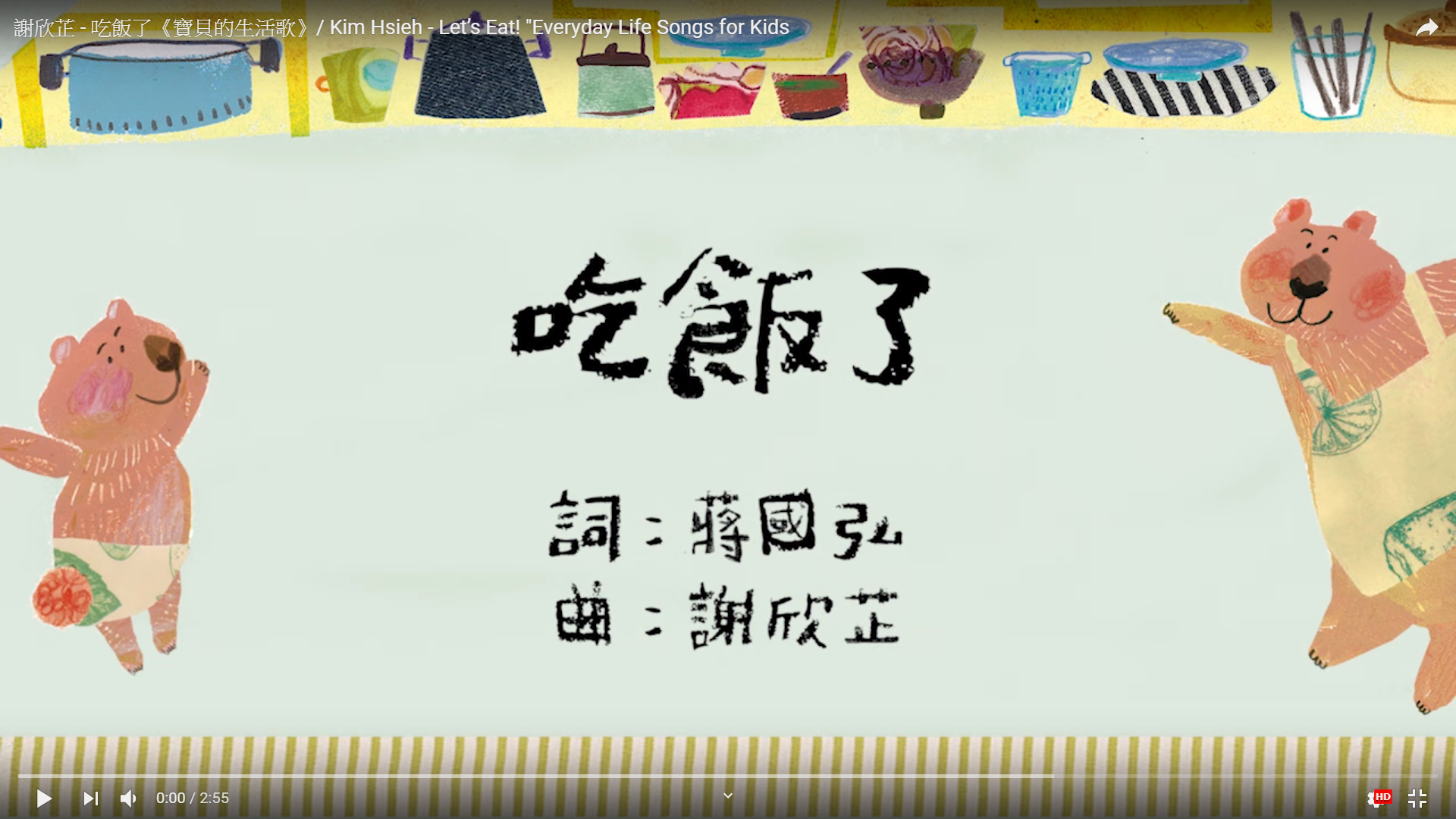 □喜歡就是愛營養>>請在youtube搜尋～歌曲「吃飯了」。□沒感覺就是愛營養>>請在youtube搜尋～歌曲「吃飯了」。□不喜歡（一）「食物金字塔」介紹介紹六大類食物的種類，包含蔬菜類、水果類、五穀根莖類、豆魚肉蛋類、奶類、油脂類，並且都給學生摸一摸、聞一聞、嚐一嚐。（二）食物的搭配 教導學生伸出手掌，每餐固定吃大約一手心的五穀根莖類、一拳頭的蛋白質類、一手掌的蔬菜類、一手掌的水果類，都做到了才健康喔!□喜歡（一）「食物金字塔」介紹介紹六大類食物的種類，包含蔬菜類、水果類、五穀根莖類、豆魚肉蛋類、奶類、油脂類，並且都給學生摸一摸、聞一聞、嚐一嚐。（二）食物的搭配 教導學生伸出手掌，每餐固定吃大約一手心的五穀根莖類、一拳頭的蛋白質類、一手掌的蔬菜類、一手掌的水果類，都做到了才健康喔!□沒感覺（一）「食物金字塔」介紹介紹六大類食物的種類，包含蔬菜類、水果類、五穀根莖類、豆魚肉蛋類、奶類、油脂類，並且都給學生摸一摸、聞一聞、嚐一嚐。（二）食物的搭配 教導學生伸出手掌，每餐固定吃大約一手心的五穀根莖類、一拳頭的蛋白質類、一手掌的蔬菜類、一手掌的水果類，都做到了才健康喔!□不喜歡照片分享＞＞貼上學生的三餐照片，並簡要說明食物。照片分享＞＞貼上學生的三餐照片，並簡要說明食物。照片分享＞＞貼上學生的三餐照片，並簡要說明食物。照片分享＞＞貼上學生的三餐照片，並簡要說明食物。照片分享＞＞貼上學生的三餐照片，並簡要說明食物。